Candidate feedback form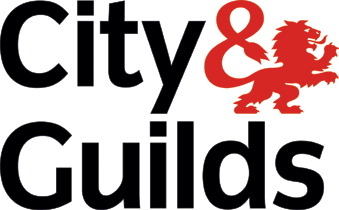 Candidate name:						Tutor name:Candidate number:						Date of assessment:TaskFeedbackProvisional MarkProvisional assignment grade: Provisional assignment grade: Provisional assignment grade: Tutor signature and date: 